DATCHET PARISH COUNCIL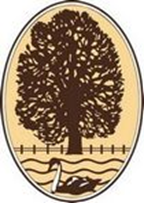 JOB DESCRIPTIONJob Title: Clerk and Responsible Finance Officer (RFO)  The position is full time, 37 hours per week. On Monday’s, Wednesday’s and Friday’s, it will be based in the Parish Office which is open from 9.00am to 15.30pm. Tuesday’s and Thursday’s may be worked at home but equally may be worked in the office at the discretion of the employee. Attendance is required at a minimum of 12 evening meetings per year normally held on the second Monday of the month in Datchet Village Hall 19:00 to 21:00pm, which will form part of the normal working hours. The salary is based on the SLCC salary scales, starting SCP point 29 - £33,486 per annum, depending on qualifications and experience, and rising to SCP point 32 - £36,371 per annum. (LC range 2) The holiday allowance is in line with the Green Book conditions of service - Overall ResponsibilitiesThe Clerk and RFO will be responsible for the proper administration of the Council and to ensure that the statutory, and other, provisions governing or affecting the running of the Council are observed.Previous local government/public sector experience is desirable. An excellent knowledge of local government administration, finance, and cemetery/burial procedures is essential, along with good communication and IT skills.  Experience relating to the management of project work and updating websites will be an advantage. Ideally the person will be CiLCA qualified, or working towards gaining this qualification or above. Key Tasks1.  Servicing the meetings of the Council, Parish Meetings and Working Groups, and other meetings pertaining to the business of the Council when specifically agreed.• Prepare and distribute agendas, in consultation with appropriate Council members.• Attend meetings (mostly evening) and, where appropriate, advise on the practicability and likely   effects of proposed courses of action.• Prepare draft minutes within seven days of meetings and distribute, after agreement of the meeting Chairman or their nominee.2.  Advising on and implementation of decisions made by the CouncilAct as the Proper Officer of the Council and ensure that statutory and other provisions governing or affecting the running of the Council are observed, in particular, serve or issue all notifications required by law.•  Advise the Council in the formation of policy and provide sufficient information to the Council so     that effective decisions can be made.•   Implement decisions of the Council.•	Ensure that the Council’s obligations to manage risk are properly met, including reviewing risk assessments annually. •	Issue correspondence as a result of the known policy of the Council or the instructions of the Council.•	Monitor the implemented policies of the Council to ensure they are achieving the desired result and suggest modification where appropriate.         3. Management of the Council’s facilities and staff•	Supervise the Admin Clerk and Finance Officer, as their line manager, in keeping with the policies of the Council and undertake all necessary activities in connection with the management of salaries, and conditions of employment/contract. To manage the Council’s Cemetery and oversee all matters relating to the sale of burial plots and interments. Ensure that all the correct paperwork, necessary licences and permits are obtained relating to the cemetery and interments and deal with undertakers and stone masons accordingly. Attend burials and interments as the proper officer, when necessary.  Supervise the updating of the Council’s burial software package.To manage the Council’s owned properties, which include three grade II listed buildings, some of which are rented out or on long term lease to village organisations, and monitor review these agreements as necessary.•	Liaise with Lead Members to arrange orders for day-to-day maintenance and emergency works and repairs as detailed in the Parish Council’s Standing Orders.•	Ensure conformance with Fire, Health and Safety regulations, and that obligations on insurances are properly met.•	Ensure that all necessary licences and permits are obtained for all the Council’s pursuits.4. Monitoring and processing of the Council’s finances•	Act as the Council’s RFO and monitor and balance the Council’s accounts and prepare required reports and returns for review and audit purposes, VAT, PAYE, etc.•	Monitor the income and expenditure of the Council and be actively involved in the annual budget setting process for consideration and approval by the Council.•	Supervise the Finance Officer in the preparation and management of the council’s finances including the following:-•	Check the validity of accounts and invoices for goods and services to be paid for by the Council and ensure these are correct and authorised by the Council•	Issue invoices on behalf of the Council and ensure payment is received.	       5. General administration and other tasks	•   Deal with correspondence and documents in accordance with the Council’s policies or bring   them to the attention of the Council.	•   Act as a representative of the Council as required including attendance at occasional conferences.	•   Monitor information relevant to the Council’s work and draw up proposals for consideration by the Council.	•   Supervise the maintain of the Council’s notice boards and website to ensure all statutory notices and other current, relevant information is displayed	•   Supervise that all appropriate documents relating to the Council’s business are kept safe and secure and GDPR compliant.	•   Continue to acquire the necessary professional knowledge required for efficient management of the affairs of the Council including attending training courses.•    Carry out other duties as required that are commensurate with the role.6.  Training        The post holder will keep up to date, so far as is necessary for the efficient executing of the job, with new legislation, procedures and techniques. The post holder is responsible for keeping their own training needs under review and bringing any training requirements to the attention of the Council. 7. Health and Safety        The post-holder will take reasonable care for the health and safety of themself and of other persons who may be affected by their activities, and where appropriate safeguarding the health and safety of all persons under their control and guidance in accordance with the provisions of Health and Safety legislation. The post holder will exercise proper care in handling, operating and safeguarding any equipment or appliances provided and issued by the Parish Council or provided or issued by a third party for individual or collective use in the performance of their duties.8. Equal Opportunities        The post holder will uphold the Parish Council’s Equal Opportunities practices thereby promoting fair and quality service for all.9. Customer Care        The post holder will deliver all the Council’s services in a way which is sensitive and responsive to those receiving such services.------------------------------------------------------------------------------------------------------------------------------------